Regalia Order Forms will be sent out separately.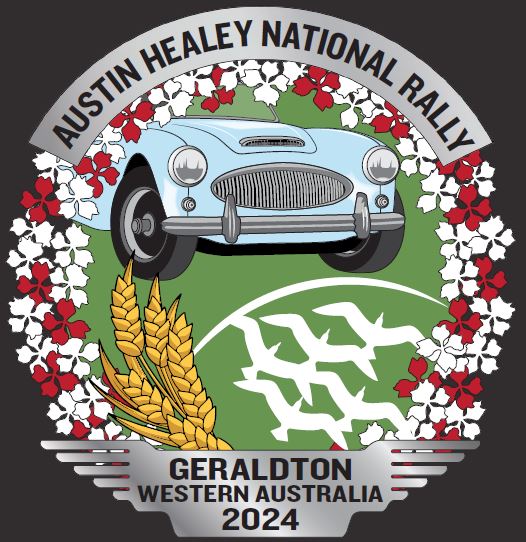 2024 National Rally GeraldtonThursday 22 August – Monday 26 August2024 National Rally GeraldtonThursday 22 August – Monday 26 August2024 National Rally GeraldtonThursday 22 August – Monday 26 August2024 National Rally GeraldtonThursday 22 August – Monday 26 August2024 National Rally GeraldtonThursday 22 August – Monday 26 August2024 National Rally GeraldtonThursday 22 August – Monday 26 August2024 National Rally GeraldtonThursday 22 August – Monday 26 August2024 National Rally GeraldtonThursday 22 August – Monday 26 August2024 National Rally GeraldtonThursday 22 August – Monday 26 August2024 National Rally GeraldtonThursday 22 August – Monday 26 August2024 National Rally GeraldtonThursday 22 August – Monday 26 August2024 National Rally GeraldtonThursday 22 August – Monday 26 August2024 National Rally GeraldtonThursday 22 August – Monday 26 August2024 National Rally GeraldtonThursday 22 August – Monday 26 August2024 National Rally GeraldtonThursday 22 August – Monday 26 August2024 National Rally GeraldtonThursday 22 August – Monday 26 AugustOffice Use OnlyDate received:      /      /Receipt sent:      /      /Rally Number: Office Use OnlyDate received:      /      /Receipt sent:      /      /Rally Number: Office Use OnlyDate received:      /      /Receipt sent:      /      /Rally Number: Office Use OnlyDate received:      /      /Receipt sent:      /      /Rally Number: Office Use OnlyDate received:      /      /Receipt sent:      /      /Rally Number: Office Use OnlyDate received:      /      /Receipt sent:      /      /Rally Number: Office Use OnlyDate received:      /      /Receipt sent:      /      /Rally Number: Rally Registration FormOpen Date: 31 January 2024Close Date: 30 April 2024Rally Registration FormOpen Date: 31 January 2024Close Date: 30 April 2024Rally Registration FormOpen Date: 31 January 2024Close Date: 30 April 2024Rally Registration FormOpen Date: 31 January 2024Close Date: 30 April 2024Rally Registration FormOpen Date: 31 January 2024Close Date: 30 April 2024Rally Registration FormOpen Date: 31 January 2024Close Date: 30 April 2024Rally Registration FormOpen Date: 31 January 2024Close Date: 30 April 2024Rally Registration FormOpen Date: 31 January 2024Close Date: 30 April 2024Rally Registration FormOpen Date: 31 January 2024Close Date: 30 April 2024Rally Registration FormOpen Date: 31 January 2024Close Date: 30 April 2024Rally Registration FormOpen Date: 31 January 2024Close Date: 30 April 2024Rally Registration FormOpen Date: 31 January 2024Close Date: 30 April 2024Rally Registration FormOpen Date: 31 January 2024Close Date: 30 April 2024Rally Registration FormOpen Date: 31 January 2024Close Date: 30 April 2024Rally Registration FormOpen Date: 31 January 2024Close Date: 30 April 2024Rally Registration FormOpen Date: 31 January 2024Close Date: 30 April 2024Rally Registration FormOpen Date: 31 January 2024Close Date: 30 April 2024Rally Registration FormOpen Date: 31 January 2024Close Date: 30 April 2024Rally Registration FormOpen Date: 31 January 2024Close Date: 30 April 2024Rally Registration FormOpen Date: 31 January 2024Close Date: 30 April 2024Rally Registration FormOpen Date: 31 January 2024Close Date: 30 April 2024Rally Registration FormOpen Date: 31 January 2024Close Date: 30 April 2024Rally Registration FormOpen Date: 31 January 2024Close Date: 30 April 2024Rally Registration FormOpen Date: 31 January 2024Close Date: 30 April 2024Members/Contact DetailsMembers/Contact DetailsMembers/Contact DetailsMembers/Contact DetailsMembers/Contact DetailsMembers/Contact DetailsMembers/Contact DetailsMembers/Contact DetailsMembers/Contact DetailsMembers/Contact DetailsMembers/Contact DetailsMembers/Contact DetailsMembers/Contact DetailsMembers/Contact DetailsMembers/Contact DetailsMembers/Contact DetailsMembers/Contact DetailsMembers/Contact DetailsMembers/Contact DetailsMembers/Contact DetailsMembers/Contact DetailsMembers/Contact DetailsMembers/Contact DetailsMembers/Contact DetailsName(s) 1:Name(s) 1:Name(s) 2:Name(s) 2:Address:Address:State:State:State:Postcode:Postcode:Postcode:Postcode:Postcode:Postcode:Postcode:Postcode:Mobile number 1:Mobile number 1:Email address 1:Email address 1:Mobile number 2:Mobile number 2:Email address 2:Email address 2:Emergency contact:Emergency contact:Name:Name:Name:Name:Tel no:Tel no:Tel no:Tel no:Tel no:Membership location:Membership location:NSWNSWNSWNSWNSWQLDQLDQLDQLDQLDQLDQLDQLDQLDSASAVICVICVICVICVICWAWAWAWAWAWAWAWAWATASTASOther (please specify)Other (please specify)Other (please specify)Other (please specify)Other (please specify)Other (please specify)Other (please specify)Other (please specify)Overseas (please specify)Overseas (please specify)Overseas (please specify)Overseas (please specify)Overseas (please specify)Overseas (please specify)Overseas (please specify)Overseas (please specify)Ticket Prices - $595.00 per person (See Terms and Conditions on page 3 for inclusions) Ticket Prices - $595.00 per person (See Terms and Conditions on page 3 for inclusions) Ticket Prices - $595.00 per person (See Terms and Conditions on page 3 for inclusions) Ticket Prices - $595.00 per person (See Terms and Conditions on page 3 for inclusions) Ticket Prices - $595.00 per person (See Terms and Conditions on page 3 for inclusions) Ticket Prices - $595.00 per person (See Terms and Conditions on page 3 for inclusions) Ticket Prices - $595.00 per person (See Terms and Conditions on page 3 for inclusions) Ticket Prices - $595.00 per person (See Terms and Conditions on page 3 for inclusions) Ticket Prices - $595.00 per person (See Terms and Conditions on page 3 for inclusions) Ticket Prices - $595.00 per person (See Terms and Conditions on page 3 for inclusions) Ticket Prices - $595.00 per person (See Terms and Conditions on page 3 for inclusions) Ticket Prices - $595.00 per person (See Terms and Conditions on page 3 for inclusions) Ticket Prices - $595.00 per person (See Terms and Conditions on page 3 for inclusions) Ticket Prices - $595.00 per person (See Terms and Conditions on page 3 for inclusions) Ticket Prices - $595.00 per person (See Terms and Conditions on page 3 for inclusions) Ticket Prices - $595.00 per person (See Terms and Conditions on page 3 for inclusions) Ticket Prices - $595.00 per person (See Terms and Conditions on page 3 for inclusions) Ticket Prices - $595.00 per person (See Terms and Conditions on page 3 for inclusions) Ticket Prices - $595.00 per person (See Terms and Conditions on page 3 for inclusions) Ticket Prices - $595.00 per person (See Terms and Conditions on page 3 for inclusions) Ticket Prices - $595.00 per person (See Terms and Conditions on page 3 for inclusions) Ticket Prices - $595.00 per person (See Terms and Conditions on page 3 for inclusions) Ticket Prices - $595.00 per person (See Terms and Conditions on page 3 for inclusions) Ticket Prices - $595.00 per person (See Terms and Conditions on page 3 for inclusions) Please complete the number of ticketsPlease complete the number of ticketsPlease complete the number of ticketsPlease complete the number of ticketsPlease complete the number of ticketsPlease complete the number of ticketsPlease complete the number of ticketsPlease complete the number of ticketsPlease complete the number of ticketsPlease complete the number of tickets$595.00$595.00$595.00$595.00$595.00$595.00AdultsAdultsAdultsTotalTotalTotal$     $     $     $     $     $     $     $     Scenic Drive – Sunday 25 August – Option 1, Chapman Valley. Option 2, Kalbarri Skywalk Scenic Drive – Sunday 25 August – Option 1, Chapman Valley. Option 2, Kalbarri Skywalk Scenic Drive – Sunday 25 August – Option 1, Chapman Valley. Option 2, Kalbarri Skywalk Scenic Drive – Sunday 25 August – Option 1, Chapman Valley. Option 2, Kalbarri Skywalk Scenic Drive – Sunday 25 August – Option 1, Chapman Valley. Option 2, Kalbarri Skywalk Scenic Drive – Sunday 25 August – Option 1, Chapman Valley. Option 2, Kalbarri Skywalk Scenic Drive – Sunday 25 August – Option 1, Chapman Valley. Option 2, Kalbarri Skywalk Scenic Drive – Sunday 25 August – Option 1, Chapman Valley. Option 2, Kalbarri Skywalk Scenic Drive – Sunday 25 August – Option 1, Chapman Valley. Option 2, Kalbarri Skywalk Scenic Drive – Sunday 25 August – Option 1, Chapman Valley. Option 2, Kalbarri Skywalk Scenic Drive – Sunday 25 August – Option 1, Chapman Valley. Option 2, Kalbarri Skywalk Scenic Drive – Sunday 25 August – Option 1, Chapman Valley. Option 2, Kalbarri Skywalk Scenic Drive – Sunday 25 August – Option 1, Chapman Valley. Option 2, Kalbarri Skywalk Scenic Drive – Sunday 25 August – Option 1, Chapman Valley. Option 2, Kalbarri Skywalk Scenic Drive – Sunday 25 August – Option 1, Chapman Valley. Option 2, Kalbarri Skywalk Scenic Drive – Sunday 25 August – Option 1, Chapman Valley. Option 2, Kalbarri Skywalk Scenic Drive – Sunday 25 August – Option 1, Chapman Valley. Option 2, Kalbarri Skywalk Scenic Drive – Sunday 25 August – Option 1, Chapman Valley. Option 2, Kalbarri Skywalk Scenic Drive – Sunday 25 August – Option 1, Chapman Valley. Option 2, Kalbarri Skywalk Scenic Drive – Sunday 25 August – Option 1, Chapman Valley. Option 2, Kalbarri Skywalk Scenic Drive – Sunday 25 August – Option 1, Chapman Valley. Option 2, Kalbarri Skywalk Scenic Drive – Sunday 25 August – Option 1, Chapman Valley. Option 2, Kalbarri Skywalk Scenic Drive – Sunday 25 August – Option 1, Chapman Valley. Option 2, Kalbarri Skywalk Scenic Drive – Sunday 25 August – Option 1, Chapman Valley. Option 2, Kalbarri Skywalk To assist with our planning could you please indicate which option you may be taking for the Sunday Drive: Please refer to the Rally Program.To assist with our planning could you please indicate which option you may be taking for the Sunday Drive: Please refer to the Rally Program.To assist with our planning could you please indicate which option you may be taking for the Sunday Drive: Please refer to the Rally Program.To assist with our planning could you please indicate which option you may be taking for the Sunday Drive: Please refer to the Rally Program.To assist with our planning could you please indicate which option you may be taking for the Sunday Drive: Please refer to the Rally Program.To assist with our planning could you please indicate which option you may be taking for the Sunday Drive: Please refer to the Rally Program.To assist with our planning could you please indicate which option you may be taking for the Sunday Drive: Please refer to the Rally Program.To assist with our planning could you please indicate which option you may be taking for the Sunday Drive: Please refer to the Rally Program.To assist with our planning could you please indicate which option you may be taking for the Sunday Drive: Please refer to the Rally Program.To assist with our planning could you please indicate which option you may be taking for the Sunday Drive: Please refer to the Rally Program.To assist with our planning could you please indicate which option you may be taking for the Sunday Drive: Please refer to the Rally Program.To assist with our planning could you please indicate which option you may be taking for the Sunday Drive: Please refer to the Rally Program.To assist with our planning could you please indicate which option you may be taking for the Sunday Drive: Please refer to the Rally Program.To assist with our planning could you please indicate which option you may be taking for the Sunday Drive: Please refer to the Rally Program.To assist with our planning could you please indicate which option you may be taking for the Sunday Drive: Please refer to the Rally Program.To assist with our planning could you please indicate which option you may be taking for the Sunday Drive: Please refer to the Rally Program.To assist with our planning could you please indicate which option you may be taking for the Sunday Drive: Please refer to the Rally Program.To assist with our planning could you please indicate which option you may be taking for the Sunday Drive: Please refer to the Rally Program.To assist with our planning could you please indicate which option you may be taking for the Sunday Drive: Please refer to the Rally Program.To assist with our planning could you please indicate which option you may be taking for the Sunday Drive: Please refer to the Rally Program.To assist with our planning could you please indicate which option you may be taking for the Sunday Drive: Please refer to the Rally Program.To assist with our planning could you please indicate which option you may be taking for the Sunday Drive: Please refer to the Rally Program.To assist with our planning could you please indicate which option you may be taking for the Sunday Drive: Please refer to the Rally Program.To assist with our planning could you please indicate which option you may be taking for the Sunday Drive: Please refer to the Rally Program.Option and return distanceOption and return distanceOption and return distanceOption 1 – 130 kmOption 1 – 130 kmOption 1 – 130 kmOption 1 – 130 kmOption 1 – 130 kmOption 1 – 130 kmOption 1 – 130 kmOption 1 – 130 kmOption 2 – 373 kmOption 2 – 373 kmOption 2 – 373 kmOption 2 – 373 kmOption 2 – 373 kmOption 2 – 373 kmOption 2 – 373 kmOption 2 – 373 kmAbout Your CarAbout Your CarAbout Your CarAbout Your CarAbout Your CarAbout Your CarThe information below about your vehicle will help identify your vehicle for Rally photos and magazine articles:The information below about your vehicle will help identify your vehicle for Rally photos and magazine articles:The information below about your vehicle will help identify your vehicle for Rally photos and magazine articles:The information below about your vehicle will help identify your vehicle for Rally photos and magazine articles:The information below about your vehicle will help identify your vehicle for Rally photos and magazine articles:The information below about your vehicle will help identify your vehicle for Rally photos and magazine articles:Are you travelling to the rally in an:Are you travelling to the rally in an:Austin HealeyOther carModel of Austin Healey:Registration number:If other car, please state:Dietary RequirementsDietary RequirementsDietary RequirementsDietary RequirementsDietary RequirementsDietary RequirementsDiabeticLactose IntolerantVeganGluten FreeVegetarianOtherIf other, please specify:If other, please specify:AccommodationAccommodationOcean Centre Hotel (Rally Head Quarters)Cnr Foreshore Drive and Cathedral Avenue, Geraldton WAThe Ocean Centre Hotel has offered 10% discounted room rates to Austin Healey Club MembersRoom - inclusions/exclusions lots of info on room types via their website. https://www.oceancentrehotel.com.au/ Breakfast - is available and can be included for $25 p/head if required. (Note there are several cafés close by within the Geraldton City Precinct). Reservations – note all bookings must be made by phone or email, quote Austin Healey Club, reservation number 348619 Tel: (08) 9921 7777 or email stay@oceancentrehotel.com.au to secure your room.The Gerald Apartment Hotel25 Cathedral Avenue, Geraldton WAShould the room allocations be exhausted at the Ocean Centre Hotel, please contact The Gerald Apartment Hotel or book online using the promo code, NATIONALRALLY.  Please see their website for room rates, inclusions and exclusions.Tel:	(08) 9918 0100Website:	www.thegerald.com.au  Ocean Centre Hotel (Rally Head Quarters)Cnr Foreshore Drive and Cathedral Avenue, Geraldton WAThe Ocean Centre Hotel has offered 10% discounted room rates to Austin Healey Club MembersRoom - inclusions/exclusions lots of info on room types via their website. https://www.oceancentrehotel.com.au/ Breakfast - is available and can be included for $25 p/head if required. (Note there are several cafés close by within the Geraldton City Precinct). Reservations – note all bookings must be made by phone or email, quote Austin Healey Club, reservation number 348619 Tel: (08) 9921 7777 or email stay@oceancentrehotel.com.au to secure your room.The Gerald Apartment Hotel25 Cathedral Avenue, Geraldton WAShould the room allocations be exhausted at the Ocean Centre Hotel, please contact The Gerald Apartment Hotel or book online using the promo code, NATIONALRALLY.  Please see their website for room rates, inclusions and exclusions.Tel:	(08) 9918 0100Website:	www.thegerald.com.au  I / We will be staying at the Ocean Centre Hotel or The Gerald Apartment Hotel and will be contacting them directly, orI / We have chosen to make alternative accommodation arrangements.Payment of Rally and Raffle Ticket(s)Payment of Rally and Raffle Ticket(s)Payment of Rally and Raffle Ticket(s)Payment of Rally and Raffle Ticket(s)Payment of Rally and Raffle Ticket(s)In order to confirm your registration, please post or email this completed form to the address below:Payment and registration form must be received no later than 30 April 2024.In order to confirm your registration, please post or email this completed form to the address below:Payment and registration form must be received no later than 30 April 2024.In order to confirm your registration, please post or email this completed form to the address below:Payment and registration form must be received no later than 30 April 2024.In order to confirm your registration, please post or email this completed form to the address below:Payment and registration form must be received no later than 30 April 2024.In order to confirm your registration, please post or email this completed form to the address below:Payment and registration form must be received no later than 30 April 2024.ChequeElectronic Funds Transfer (EFT)BSB: 036 065Account No: 130 601(Include your surname and the word ‘rally’ in the description line)BSB: 036 065Account No: 130 601(Include your surname and the word ‘rally’ in the description line)Cheques to be made payable to The Austin Healey Club of WA (Inc)Receipts will be issued for all monies received.Cheques to be made payable to The Austin Healey Club of WA (Inc)Receipts will be issued for all monies received.Cheques to be made payable to The Austin Healey Club of WA (Inc)Receipts will be issued for all monies received.Cheques to be made payable to The Austin Healey Club of WA (Inc)Receipts will be issued for all monies received.Cheques to be made payable to The Austin Healey Club of WA (Inc)Receipts will be issued for all monies received.Post registration form to:Post registration form to:Post registration form to:Post registration form to:Post registration form to:Rally RegistrarThe Austin Healey Club of WA (Inc)PO Box 70MAYLANDS  WA  6931Rally RegistrarThe Austin Healey Club of WA (Inc)PO Box 70MAYLANDS  WA  6931Rally RegistrarThe Austin Healey Club of WA (Inc)PO Box 70MAYLANDS  WA  6931Rally RegistrarThe Austin Healey Club of WA (Inc)PO Box 70MAYLANDS  WA  6931Rally RegistrarThe Austin Healey Club of WA (Inc)PO Box 70MAYLANDS  WA  6931Email registration form to:Email registration form to:Email registration form to:Email registration form to:Email registration form to:Attention to Rally RegistrarAttention to Rally RegistrarAttention to Rally RegistrarAttention to Rally RegistrarAttention to Rally RegistrarEmail: info@austinhealeywa.org.au – Subject: National Rally and [your surname]Email: info@austinhealeywa.org.au – Subject: National Rally and [your surname]Email: info@austinhealeywa.org.au – Subject: National Rally and [your surname]Email: info@austinhealeywa.org.au – Subject: National Rally and [your surname]Email: info@austinhealeywa.org.au – Subject: National Rally and [your surname]For Further InformationFor Further InformationFor Further InformationFor Further InformationFor Further InformationAny questions about this registration can be directed to:Rally Director - Charlie Mitchell Tel: 0419 933 592 Rally Registrar – Brett CrawleyEmail: info@austinhealeywa.org.au – Subject: National Rally and [your surname]Website: https://www.austinhealeywa.org.au/Any questions about this registration can be directed to:Rally Director - Charlie Mitchell Tel: 0419 933 592 Rally Registrar – Brett CrawleyEmail: info@austinhealeywa.org.au – Subject: National Rally and [your surname]Website: https://www.austinhealeywa.org.au/Any questions about this registration can be directed to:Rally Director - Charlie Mitchell Tel: 0419 933 592 Rally Registrar – Brett CrawleyEmail: info@austinhealeywa.org.au – Subject: National Rally and [your surname]Website: https://www.austinhealeywa.org.au/Any questions about this registration can be directed to:Rally Director - Charlie Mitchell Tel: 0419 933 592 Rally Registrar – Brett CrawleyEmail: info@austinhealeywa.org.au – Subject: National Rally and [your surname]Website: https://www.austinhealeywa.org.au/Any questions about this registration can be directed to:Rally Director - Charlie Mitchell Tel: 0419 933 592 Rally Registrar – Brett CrawleyEmail: info@austinhealeywa.org.au – Subject: National Rally and [your surname]Website: https://www.austinhealeywa.org.au/National Rally webpage – Events webpage ˃ National Rally webpagehttps://www.austinhealeywa.org.au/events/national-rally/ National Rally webpage – Events webpage ˃ National Rally webpagehttps://www.austinhealeywa.org.au/events/national-rally/ National Rally webpage – Events webpage ˃ National Rally webpagehttps://www.austinhealeywa.org.au/events/national-rally/ National Rally webpage – Events webpage ˃ National Rally webpagehttps://www.austinhealeywa.org.au/events/national-rally/ National Rally webpage – Events webpage ˃ National Rally webpagehttps://www.austinhealeywa.org.au/events/national-rally/ Terms and ConditionsRefund PolicyThe Austin Healey Club of WA (Inc) (AHCWA) takes no responsibility for accommodation bookings made directly with the Ocean Centre Hotel or the Gerald Apartment Hotel.  Rally participants must check with their chosen accommodation provider regarding any refund policy offered.Any refund of Rally Ticket costs will be at the discretion of the AHCWA Rally Committee and no refund request will be considered post May 2024 under any but extreme circumstances.DisclaimerAll Rally attendees enter and participate in the 2024 National Rally solely at their own risk.  By lodging a Rally Registration Application, attendees release AHCWA and its Rally Committee from any and all liability for loss, damage or injury to participants or their vehicles.Rally Ticket IncludesYour Rally ticket includes 4 evening functions including entertainment, meals and drinks (limited to beer, house wine, sparkling wine and soft drinks) 3 lunches, a brunch, and 1 rally bag per couple.